Music Chapel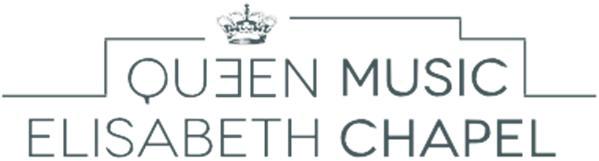 Violin Audition - Application formTo be sent to: audition@musicchapel.orgPersonal dataAddressLast name: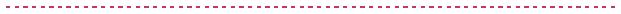 Residence (Street, No.):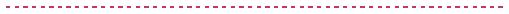 First name: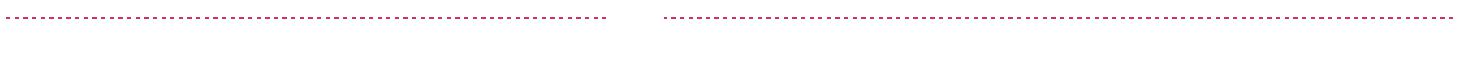 Date of birth: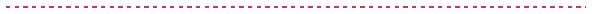 Postal code: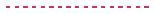 City: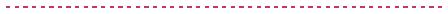 Place of birth: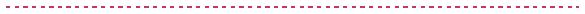 Country: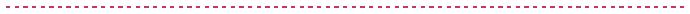 Nationality: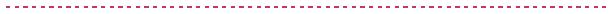 Telephone: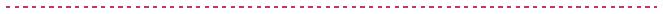 Mobile: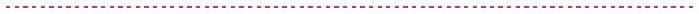 E-mail: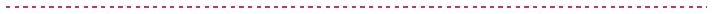 Program RequirementsPre-selection videoA. Mozart: a concerto for violin, 1st movementS. Bach: Adagio (Grave) & FugueOne virtuoso piece of your choiceLive AuditionFor Outstanding Young MusiciansAdagio and fugue by J.S. BachOne Movement of a concerto by W.A. MozartThree pieces of your choiceFor Artist DiplomaOne sonata or partita for solo violin by J.S. BachAny concerto by W.A. MozartA piece of works by N. Paganini, H. Vieuxtemps, H. Wieniawski or E. YsaÿeA piece of your choice (between 20 and 25 minutes)Pre-selection: DVD Program – YouTube link :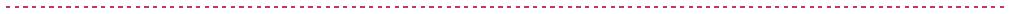 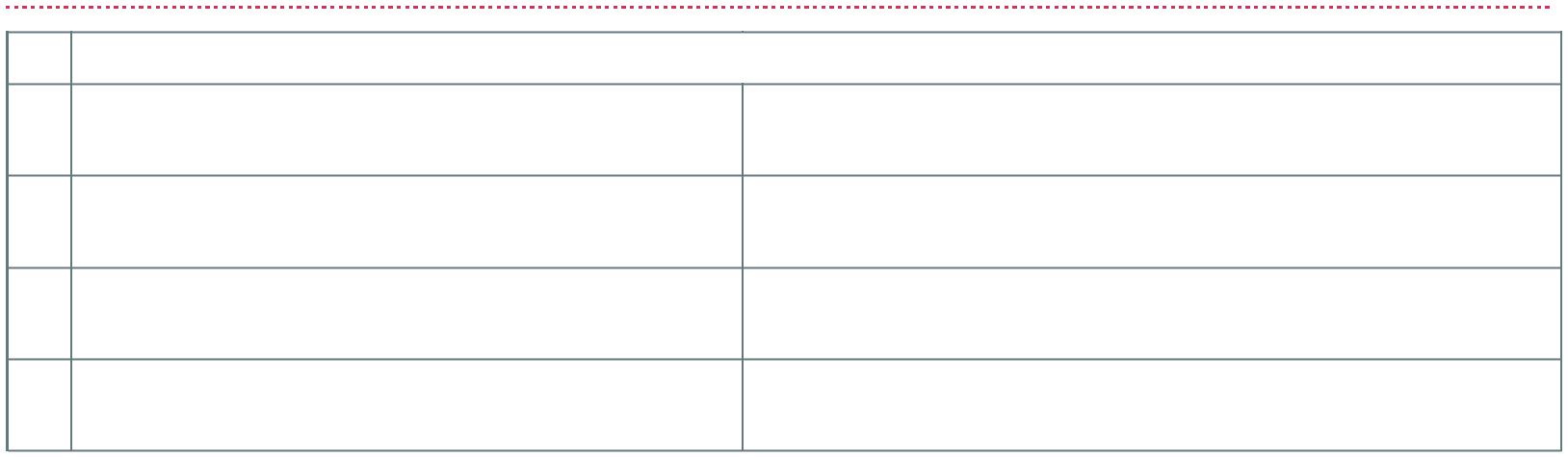 Composer (full name)                                   		        Title of piece, opus123Live AuditionWould you like to be accompanied by our official pianist? Yes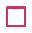  No - Name of your pianist: 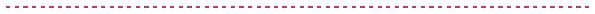 Composer (full name)                                   		        Title of piece, opus12345How have you heard of the Queen Elisabeth Music Chapel?Our websiteAdvertisement for the auditions in a magazineProfessor: Poster in your conservatoryInternational Queen Elisabeth CompetitionInternetFormer or current artists in residence at the Music ChapelOther: